Fotofilm Uluslararası Kısa Film Festivali Ödül Kazananları AçıklandıFotofilm tarafından 16 – 22 Aralık 2020 tarihleri arasında düzenlenen “Fotofilm Uluslararası Kısa Film Festivali” 22 Aralık ta düzenlenen Online ödül töreni ile kazananlar açıklandı. Gecenin sunuculuğunu Merve Bascumali ve Oğuz Şentürk üstlendiAçılış töreninde konuşma yapan Festival başkanı Mehmet Oflazoğlu; “Fotofilm olarak amacımız İstanbul da dünyanın nitelikli Kısa film yapımcı ve yönetmenleri bir araya getirmekti. Sanal da olsa gerçekleşti. Dünyanın dört bir yanından yarışmaya katılan sinemaseverler, Asya ile Avrupa’nın kesişme noktası olan bu muhteşem şehir İstanbul da filmlerini izletme ve yarıştırma şansına eriştiler. Bu sene doğanın emriyle evlere kapandık, Teknoloji sayesinde beyaz ekran karşısında bir araya gelerek festival düzenledik, filmleri yarıştırdık. Umarım seneye sizleri İstanbul da ağırlama şansı yakalarız.” dedi. Törende konuşma yapan Juri Başkanı Prof. Dr. Ceyhan Kandemir; ‘’Tüm dünyanın içinde bulunduğu bu salgın dönemlerinde ruh dünyamızı sanatsal faaliyetlerle de iyileştirmeye çabalıyoruz. Sanat; kuşkusuz hayata tutunabilmemizdeki en önemli can damarlarından birisi; koşullar ne kadar zor olursa olsun sanatseverlerin buluşması, biraraya gelmesi engellenemiyor. Bu vesileyle 2020 yılının son günlerinde bizlerle sinemaseverleri buluşturmayı başaran Festival Direktörümüz Sn. Mehmet Oflazoğlu’na; jüri üyelerine, festivalde yer alan film sahiplerine gönülden teşekkür ediyorum’’ ...Uluslararası düzenlenen yarışmaya 35 ülkeden 186 filmin geldiği belirtildi. En iyisi için yarışn finalistler, Kısafilm Kurmaca, Belgesel, Deneysel, Animasyon, LGBT, Komedi ve Drama, kategorilerde, 72 film çevrimiçi - Online olarak halka açık ve ücretsiz gösterildi. www.fotofilm.com.trJüri Başkanlığını Akademisyen - Prof. Dr. Ceyhan Kandemir’in üstlendiği yarışmada jüri üyeler, Yonetmen ve oyuncu - Annalisa Ciaramella, Yönetmen - Cem Karcı, Akademisyen - Dr. Nagihan Çakar Bikiç, Akademisyen - Dr. Özlem Tuğçe Keleş, Görüntü Yönetmeni - Hakan Dokurlar, Müzisyen - Murat Pınar Özdemir, Yapımcı - Nejat Şener, Gazeteci - Okan Sarıkaya, Yönetmen - Otwin Biernat, Oyuncu - Victoria George Veale üstlendi.11 kişilik jürinin 10 günde seçebildiği en iyi kısa filmleri online ödül töreninde açıkladılar. Tüm seçkinin en iyisinin en iyisi olarak seçilen Blue Hour / Sam Ip Siu Chung / Hong Kong kısa filmi kutluyoruz. Fotofilm Uluslararası Kısa Film Festivali Ödül Kazananları: National Best Short Film / Ulusal En İyi Kısa Film: Infinity Of The Unıverse / Evren Özgür National Best Student Short Film / Ulusal En İyi Öğrenci Kısa Film: The Verge / Cem Ünsal National Best Documentary, Short Film / Ulusal En İyi Belgesel Kısa Film: Salı / Hüseyin Baki Karataş, Oğuzhan Aygün Fotofilm Film Fest 2020 Best of Best Short film / Fotofilm Film Fest 2020 En İyi Kısa Film: Blue Hour /Sam Ip Siu Chung / Hong Kong International Best Super Short film / Uluslararası En İyi Süper Kısa Film: State Of Fear / Javier Lozano / SpainInternational Best Short film / Uluslararası En İyi Kısa Film: Blue Hour /Sam Ip Siu Chung / Hong KongInternational Best First Short film / Uluslararası En İyi İlk Kısa Film: Under the Bridge / Nantia Mantesi / GreeceInternational Best Student Short Film / Uluslararası En İyi Öğrenci Kısa Film: The I Have Nightmares About / Aglaja Filipovic / SerbiaInternational Best First Student Short Film / Uluslararası En İyi ilk öğrenci Kısa Film: The Lost Stars / Alexandra Iglesias / SpainInternational Best Documentary Short Film / Uluslararası En İyi Belgesel Kısa Film: The Heartbeat Of Life / Giuseppe Malpasso / United StatesInternational Best First Documentary Short Film / Uluslararası En İyi İlk Belgesel Film: Alaska Long Hunters / Mark Rose / United StatesInternational Best Experimental Short Film / Uluslararası En İyi Deneysel Kısa Film: Across The River / Thorkell August Ottarsson / NorwayInternational Best First Experimental Short Film / Uluslararası En İyi İlk Deneysel Kısa Film: lat.copiare / Claudia Ungersbäck / AustriaInternational Best Comedy Short Film / Uluslararası En İyi Komedi Kısa Film: The Packages / Kevin Reeves / CanadaInternational Best Drama Short Film / Uluslararası En İyi Drama Kısa Film: Til the Orchid Blooms / Sophie Song / CanadaInternational Best First LGBT Short Film / Uluslararası En İyi ilk LGBT Kısa Film: 62-84, I Didn't Copy That, HQ / Timuçin İpekusta / Turkey-- Şafak GÜVENİstihbarat Şefi0534 615 24 44safakguven89@gmail.com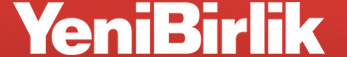 